Закон о курении - принятый Госдумой, Вступил в силу! 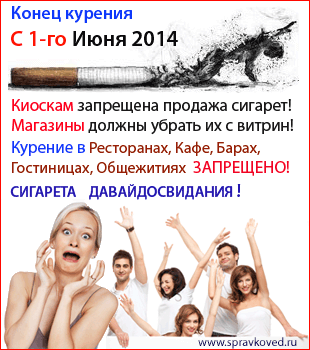 Минздравсоцразвития внесло в правительство РФ радикальный законопроект «О защите здоровья населения от последствий потребления табака».На сайте ведомства можно ознакомиться с его полным текстом. Самым глобальным из предложенных Минздравом нововведений является полный запрет на курение в общественных местах. Также, по замыслу авторов документа,табачная продукция должна исчезнуть из ларьков и киосков. Как пишет РБК Daily, законопроект предложен в рамках исполнения конвенции Всемирной организации здравоохранения по борьбе против табака (Россия присоединилась к ней только лишь в 2008 году). Хочется отметить, что закон не направлен на ущемление прав курильщиков, так как не предписывает отказ от курения, а только ограничивает места где будет полностью запрещено курение, как это делается во всех цивилизованных странах.С 1 Июня 2014 года:
Киоскам будет полностью запрещена продажа сигарет. 
Магазинам будет запрещено выкладывать сигареты на витрины и рекламировать их. Покупателю будет предоставлен только прейскурант с названиями сигарет.

Также с 1 Июня 2014 года, будет запрещено курение в Кафе, Барах, Ресторанах, Гостиницах, Общежитиях и Поездах дальнего следования.Штраф за курение в Ресторанах, Кафе, Барах для посетителей составит 1500 рублей, а вот для администрации за разгильдяйство 90.000 рублей!С 15 Ноября 2013 г. 
уже действуют ШТРАФЫ за курение в неположенных местах. Курение на детских площадках: 
обойдётся любителю табака от 2.000 до 3.000 руб.
Вовлечение в процесс курения несовершеннолетних 
- от 1.000 до 2.000 руб.
Курение в помещениях и местах общего пользования, попадающих под антитабачный закон: 
(Запрещено курение в подъездах жилых домов, лестничных клетках, "балконах и лоджиях", лифтах, на рабочих местах ) и других мест связанных с проживанием, отдыхом, работой или учёбой граждан 
- от 1.000 до 1.500 руб. 
( понятие "общественное место на улице" в законе пока не совсем уточнено ),  что касается любых остановок наземного транспорта, то не ближе 15 метров от остановки.
Продажа несовершеннолетним табачной продукции:
- для физических лиц от 3.000 до 5.000 руб.
- для должностных лиц от 30.000 до 50.000 руб.
- для юридических лиц от 100.000 до 150.000 руб.
За навязывание продажи табачной продукции и курения табака:
- штраф физическим лицам от  2.000 до 3.000 руб.
- должностные лица от 30-ти до 50.000 рублей.
- юридическим лицам грозит штраф от 100.000 до 150.000 рублей.
А вот и радостная весть для курильщиков:
Отказ оборудовать места для курения будет наказываться штрафом: 
- для должностных лиц от 20.000  до 30.000 рублей. 
- для юридических лиц - от 50.000  до 80.000  рублей.Куда жаловаться на курильщиков?
Пожаловаться на курильщиков в вашем городе можно: 
в Роспотребнадзор, вашему участковому района или в вашу
управляющую компанию ЖКХ.
Узнать телефоны Роспотребнадзора вашего города очень просто,
позвонить в справочное или набрать в поиске Яндекса: 
Роспотребнадзор (ваш город)12.02.2013 - Госдума рассмотрела и приняла "антитабачный" законопроект в третьем, окончательном, чтении.С 1 июня 2013 г. полностью вступил в силу закон о курении для части учреждений, а именно запрещено курение в: госучреждениях, вузах, школах, больницах, стадионах, (ресторанам и кафе дали фору до 1 июня 2014 года), подъездах, лифтах, на балконах если это мешает соседям, парках, скверах, поездах, на вокзалах, у метро, курение в присутствии детей может расцениваться как пример для подражания и нанесения вреда здоровью так же будет наказываться штрафом - "курилки" могут остаться только на предприятиях и в офисах, на усмотрение их руководства, но при этом для руководителей таких предприятий будет введён высокий налог. (На первом этапе закона о курении, решено не штрафовать курильщиков, а ограничится пока лишь замечанием и предупреждением так как пока не выработан план выписки штрафов, в общем всё как и положено в России...) Так же вскоре на пачках сигарет появятся и картинки с изображениями от последствий курения. Например в Австралии на пачках сигарет запрещено указывать даже логотип компании и там красуется только ужасные последствия курения. Все истеричные нападки табачных  компаний пытавшихся обвинить правительство в присвоении торговых марок были отклонены. Генпрокурор страны Никола Роксон отклонил претензии, отметив: "Табак - это единственный легально продающийся в Австралии продукт, который убивает людей".Курилку в Госдуме решено закрыть в Июне этого года, но собираются построить отдельное помещение и теперь для того, что бы покурить, "народному" избраннику, нужно будет выйти из учреждения и пройти в "депутатскую" курильню... (почему бы не сделать её платной, отхожие места ведь все платные)Теперь пассажирам поездов дальнего следования предлагается курить "тихо в сторонке" на платформах во время остановок, а владельцам кафе, ресторанов не тратить понапрасну деньги на оборудование курилок.Штрафы за курение.  14 мая 2013 года на заседании Госдумы депутаты приняли в первом чтении законопроект, который устанавливает размер штрафов за курение в общественных местах и рекламу табачных изделий. 
Предлагается ввести штраф от 1 000 до 1 500 рублей за курение в запрещённых местах, к которым относятся рестораны, кафе, остановки, социальные учреждения (больницы, ВУЗы, школы).
За продажу сигарет несовершеннолетним - штраф от 80 000 до 90 000 рублей с конфискацией табачной продукции. Такой размер административного наказания предполагается ввести в КоАП для юридических лиц. С продавца тоже взыщут - оштрафуют на 8 000 - 10 000 рублей.
Кара для юридических лиц, рекламирующих изделия из табака и стимулирующих потребление табачной продукции, достигает размеров от 100 000 до 500 000 рублей или наложение запрета на деятельность фирмы на срок до 3-х месяцев. Наказание за это же должностных лиц составит от 5 000 до 20 000 рублей.Кроме того, документ вводит запрет на курение на улице на расстоянии менее чем 15 м (в первоначальном варианте 10 м) от входов в помещения железнодорожных вокзалов, автовокзалов, аэропортов, морских портов, речных портов, станций метрополитена. Курить будет нельзя на детских площадках и на оборудованных пляжах."Полностью" запрет на курение с дополнительным ограничением и распространение закона на другие общественные места, будет дорабатываться и планируется далее поэтапно вводить до 2014 года и основательно запретить и ужесточить наказание за курение до 1 Января 2016 года. (Россия самая отсталая и самая медленная страна по принятию законов и все знают почему) так, что некурящим остаётся только набраться терпения, а курящим людям достойно и без истерик отнестись как к своему здоровью, так и к здоровью окружающих их людей, своих родных и близких. 87% Россиян поддерживают антитабачный закон, среди которых 35% сами курильщики.